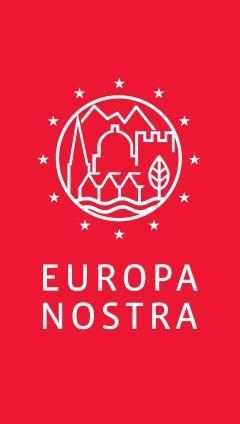 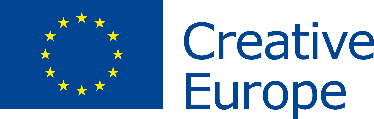 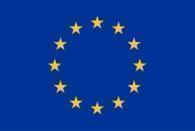 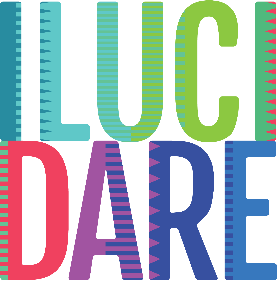 TISKOVÁ ZPRÁVAEmbargoed 28 May 2020, 12:00 CETV Bruselu, 28.května 20206 projektů v užším výběru na Zvláštní ceny ILUCIDAREKonsorcium ILUCIDARE, Evropská komise a Europa Nostra a s hrdostí oznamují užší nominaci projeků za rok 2020, který je prvním ročníkem Zvláštních cen ILUCIDARE, kategorie v rámci Evropských cen za kulturní dědictví / Ocenění Europa Nostra! Tyto projekty jsou výjimečnými příklady inovace a mezinárodních vztahů založených na kulturním dědictví po celé Evropě. Mezi 6 projekty zařazené do užšího výběru na Zvláštní ceny ILUCIDARE jsou:Inovace v kulturním dědictvíSmart Heritage City, FRANCIE/PORTUGALSKO/ŠPANĚLSKOOpevnění Sv.Jana, ‘s-Hertogenbosch, NIZOZEMSKOTYPA – Estonské muzeum tisku a papíru, Tartu, ESTONSKODiplomacie v kulturním dědictvíArcheologie pro mladou budoucnost, ITÁLIE/SÝRIEPřátelé českých památek, VELKÁ BRITÁNIEOppenheimův dům, Vratislav, POLSKO„Projekty v užší nominaci na Zvláštní ceny ILUCIDARE demonstrují, jak je kulturní dědictví důležité a jak se podílí na vytváření hodnot v Evropě. Kombinace současných a dobových technik, rozvoj nejmodernějších metod a využití kulturního dědictví k podpoře dialogu a vzájemného porozumění mezi lidmi, to vše jsou aspekty, které prokazují, že kulturní dědictví je strategickým zdrojem inovativní, kreativní, otevřené a spolupracující společnosti. Jménem konsorcia ILUCIDARE oceňuji projekty v užší nominaci za jejich mimořádnou práci a angažovanost. Věříme, že váš úspěch bude inspirovat a  usnadní inovativní využití kulturního dědictví pro udržitelný rozvoj a kulturní výměnu v Evropě a ve světě,“ poznamenal Koen van Balen, projektový koordinátor ILUCIDARE z KU v belgické Lovani.„Zvláštní ceny ILUCIDARE dokládají, jak kulturní dědictví propojuje naši minulost, současnost a budoucnost. Vystavují na světlo nesmírný potenciál společného evropského dědictví pro rozvoj inovací a posílit pozitivní roli Evropské unie ve světě prostřednictvím mezinárodní kulturní spolupráce. V těchto těžkých časech jsou projekty v užší nominaci na Zvláštní ceny ILUCIDARE velkou inspirací pro nás pro všechny. Jsou skutečnými šampiony talentů Evropy. Více než kdy před tím musíme mobilizovat a propojit světy kultury, kulturního dědictví, inovace a výzkumu a posílit naše globální partnerství. Vřele gratuluji těmto projektům za ukázku, že kulturní dědictví může být mocným katalyzátorem evropské obnovy a oživení,“ řekla Mariya Gabrielová, evropská komisařka pro inovace, výzkum, kulturu, vzdělání a mládež.Šest projektů, které se dostaly do užšího výběru, může inspirovat nejen další odborníky v této oblasti, ale také veřejné činitele, a dostat kulturní dědictví do povědomí jako dynamické a kreativní odvětví. Dva vítězové Zvláštních cen ILUCIDARE – jeden za výjimečný inovační počin v kulturním dědictví a jeden za mezinárodní vztahy – budou vyhlášeni na podzim 2020.Zvláštní ceny ILUCIDARE jsou podpořeny programem Europské unie pro výzkum a inovace Horizon 2020. Mimoto podporuje Evropská unie také Evropské ceny za kulturní dědictví / Ocenění Europa Nostra, a to prostřednictvím programu Kreativní Evropa pro kulturu a audiovizuální sektor.Více informací o 6 projektech v užším výběru Kategorie inovace v kulturním dědictví:Smart Heritage City, FRANCIE/PORTUGALSKO/ŠPANĚLSKOSmart Heritage City je projekt evropské spolupráce financovaný EU, který vyvinul technologická řešení pro dokonalejší management městských historických jader. Testování probíhá ve španělské Ávile. Studii vypracovalo sdružení sedmi španělských, francouzských a portugalských institucí. „Vytvořena byla síť senzorů napojených na samodiagnostický webový nástroj s open-source vyhodnocováním, čímž se projekt stal skvělým příkladem technické inovace v kulturním dědictví. Díky tomu, že zahrnuje postupy vyvinuté v jiných oblastech, je zároveň ukázkou asimilace inovace. Jde o chytré a originální řešení, které se dotýká holistickým způsobem nejrůznějších aspektů památkového managementu, včetně životního prostředí a bezpečnosti, a napomáhá tak k lepšímu rozhodování. Vidíme zde velký potenciál k aplikování na další místa v Evropě,“ poznamenala odborná porota ILUCIDARE.Kontakt: Rosa Ruiz Entrecanales, archeoložka, Město Ávila rruiz@ayuntavila.com; +34 630 479 896 www.avila.es Opevnění Sv.Jana, ‘s-Hertogenbosch, NIZOZEMSKOV rámci projektu byly inovativním způsobem zrestaurovány a novým účelům přizpůsobeny obranné prvky města ‘s-Hertogenbosch ze 16.století. Projekt se zaměřil na archeologické nálezy původní stavby, do kterých včlenil prvky a materiály nové stavby. Posuvné hráze zabudované do otvorů v záplavových valech okolo terasy chrání konstrukci před zimními a jarními povodněmi. Mohou zde být umístěny i vyšší bariéry, které umožňují ochranu opevnění před extrémně vysokou vodou.„Projekt je zářnou ukázkou aplikace nových znalostí a nápadů napříč disciplínami, jako v tomto případě kombinace tradiční konzervace a moderní vizualizace a designu. Inovativní aspekt restaurování spočívá v kvalitní rehabilitaci historické stavby a zároveň v řešení soudobých problémů, jako protipovodňová ochrana, důsledky změny klimatu a zařízení pro místní obyvatele,“ poznamenala porota ILUCIDARE.Kontakt: Huibert Crijns, projektový manažer, Oddělení památkové péče města ‘s-Hertogenbosch; h.crijns@s-hertogenbosch.nl, +31 6511 43 884 www.erfgoedshertogenbosch.nl TYPA – Estonské muzeum tisku a papíru, Tartu, ESTONSKOMuzeum TYPA se zabývá ochranou tištěných a papírových artefaktů a podporou mezinárodních vztahů. Návštěvníci si mohou vyzkoušet práci na restaurovaných strojích, čímž slouží sbírky muzea zároveň i jako plně funkční tiskařská dílna. Toto praktické řešení nastoluje rovnováhu mezi používáním a ochranou, včetně zachování nehmotného dědictví, jakými jsou znalosti a dovednosti spojené s tiskařstvím a papírem. V oblasti mezinárodní spolupráce nabízí muzeum mimo jiné rezidenční pobyty pro umělce a dobrovolníky v rámci Evropského sboru solidarity. „Estonské muzeum tisku a papíru je dobrým příkladem inovace založené na kulturním dědictví. Jeho jedinečné aktivity zaměřené na vzdělávání a budování kapacit podporují kolektivní přenos tohoto křehkého nehmotného evropského dědictví. Inovativní aspekt muzea spočívá v jeho jedinečném konceptu, v kombinaci soudobých nástrojů a historických tiskařských a papírenských postupů a zapojení veřejnosti,“ poznamenala porota ILUCIDARE.Kontakt: Lemmit Kaplinski, člen rady, TYPA Muzeum tisku a papíru; lemmit@typa.ee; +372 511 8619  www.typa.eeKategorie diplomacie v kulturním dědictví:Archeologie pro mladou budoucnost, ITÁLIE/SÝRIETato iniciativa pobízí žáky italských a syrských škol k objevování vlastní, lokální historie prostřednictvím archeologie a k její virtuální vzájmné výměně. Díky tomuto inovativnímu programu si účastníci od 11 do 14 let mohou uvědomit hodnotu archeologie, objevit nová místa ve svém okolí a získat k nim hlubší vztah. Online výměna byla pro mnohé žáky jejich první mezinárodní zkušeností a pomohla jim obecně pochopit společné dědictví. „Archeologie pro mladou budoucnost je silným příkladem toho, jak může dědictví přispět k dialogu mezi lidmi. Projekt podporuje mezikulturní výměnu a vzájemné porozumění mezi žáky, učiteli a komunitami z Itálie a Sýrie. Jde o projekt nevelkého měřítka koncipovaný zdola nahoru se skromným rozpočtem, který lze aplikovat kdekoliv v Evropě i mimo ni,“ zdůraznila porota ILUCIDARE.Kontakt: Stefania Ermidoro, ředitelka, Associazione per la Valorizzazione dell’Archeologia e della Storia Antica (AVASA); director.avasa@gmail.com; +39 334 946 0177; www.avasa.it/en Přátelé českých památek, VELKÁ BRITÁNIEOrganizace The Friends of Czech Heritage založena ve Velké Británii značně ovlivnila zvýšení povědomí o důležitosti českého historického dědictví v obou zemích, České republice a Velké Britanii. Tato malá organizace provozuje svou činnost v České republice už dvanáct let a pracuje výhradně na základě dobrovolnictví. Se svými omezenými zdroji The Friends podporuje projekty památkové péče v jejich začátcích menším peněžním darem, jehož cílem je přilákat další fondy. Veškerá činnost organizace probíhá ve spolupráci s místními organizacemi, úřady a dobrovolníky.The Friends vyslali první dobrovolné brigádníky do ČR v roce 2011 a dnes má organizace  250 aktívních a zasvěcených členů. Do České republiky posílá každoročně minimálně pět dobrovolnických, osmi členných skupin na jednotýdenní pobyt. Původně byli dobrovolníci jen Britové, dnes však pracují po boku i místních českých dobrovolníků.  Organizace se těší podpoře a spolupráci se státními organizacemi, včetně Národního památkového ústavu, nevládními organizacemi a mnoha jednotlivci. Památkáři z České republiky jsou také zapojeni do činnosti organizace, jejíž snahou je navázat a rozšířit kontakty mezi organizacemi s podobnými zájmy. The Friends také propagují a zajišťují výměnu odborné expertízy mezi památkáři v ČR a GB, včetně specializovaných kurzů. Projekty, které The Friends of Czech Heritage podporují, jsou vybírány na základě jejich památkového významu a na vztahu jejich kulturního dědictví k životu místní komunity.  Projekty zasvěcené novému využití historických budov jsou vybrány tak, aby byly citlivé a v souladu s historií budovy a zároveň zaručovaly finanční udržitelnost. Veškeré projekty historických budov tato organizace  podporuje jsou přístupné veřejnosti a všem návštěvníkům.Projekty památkové péče sahají do různých období českých dějin, včetně nedávné historie. Peněžní dary byly uděleny více než 45 projektům a doposud se uskutečnilo 28 dobrovolnických brigád v ČR. Pozoruhodný projekt, ke kterému organizace přispěla, je záchrana zámku v Uherčicích, kde strop banketního sálu hrozil bezprostředním kolapsem. The Friends zajistili značne vysokou finanční podporu na nutné práce a v další fázi přispěli k opravě schodů do růžové zahrady a obelisku v zámeckém parku. Nedávno byl uherčickému zámku přidělen finační dar z EU.The Friends of Czech Heritage podporují i menší místní památkové projekty. Např. v Petrovicích The Friends pomohli se záchranou opuštěného kostela, kterému byla následovně vrácena střecha. Malé peněžní dary jsou také udělovany soukromým vlastníkům, kteří potřebují pomoc s udržováním kulturně významných budov.“Mezi britskou a českou stranou památkářů a dobrovolníků existuje blízká spolupráce založena na vzájemné důvěře a rovnoprávnosti. Stejně tak chvályhodné je zaměření na komunitu”, říká porota ILUCIDARE.Kontakt: Peter Jamieson, předseda, Přátelé českých památek; jamieson42@waitrose.com; +44 208 348 2662, +44 790 307 6183; www.czechfriends.netOppenheimův dům, Vratislav, POLSKOPrimárním zaměřením Oppenheimovy nadace sídlící ve výše jmenovaném paláci jsou německo-polské vztahy a německo-židovské kulturní dědictví ve Vratislavi. Toto multifunkční kulturní centrum se pyšní fragmenty barokních a secesních nástěnných maleb, gotickými a renesančními kamennými prvky a gotickým zdivem, které prošly důkladnou restaurací. Souběžně s rekonstrukcí proběhl i výzkum německo-polské-židovské sociální historie domu. „Projekt názorně dokazuje, jaký posun může po odhalení mnoha vrstev kulturního dědictví učinit vzájemné porozumění a mezikulturní výměna. Tyto hodnoty zároveň přispívají a odrážejí se v restaurování budovy samotné. Chvályhodné je obzvlášť silné propojení konzervačních prací s historií místa a původním kontextem,“ zdůraznila porota ILUCIDARE.Kontakt: Agnieszka Smutek, styk s veřejností, OP ENHEIM; info@openheim.org; +48 601 656 335O Zvláštních cenách ILUCIDAREZvláštní ceny ILUCIDARE v rámci Evropských cen za kulturní dědictví / Ocenění Europa Nostra si kladou za cíl indentifikovat a poskytnout publicitu nejlepším příkladům inovace a mezinárodních vztahů v oblasti kulturního dědictví, jakož i podporu a rozšíření vynikajících počinů.Evropské ceny za kulturní dědictví / Ocenění Europa Nostra, které jsou považovány za nejprestižnější v oboru, pořádá od roku 2002 organizace Europa Nostra spolu s Evropskou komisí. Jak tyto ceny, tak projekt ILUCIDARE jsou součástí Evropského akčního rámce pro kulturní dědictví vytvořeného Evropskou komisí k uchování a rozšíření odkazu Evropského roku kulturního dědictví 2018. Důležitými cíly cen jsou větší zapojení do kulturního dědictví a jeho přístupnosti, mobilizace znalostí a výzkumu a posílení mezinárodní spolupráce a globálního partnerství.Ceny ILUCIDARE jsou spolufinancovány programy Kreativní Evropa a Horizon 2020 a jsou konkrétním příkladem toho, jak synergie mezi evropskými programy může posílit jejich dopad.Přihlašte se do nového ročníku Zvláštních cen ILUCIDARE!Tak jako v letošním ročníku Evropských cen za kulturní dědictví / Ocenění Europa Nostra, budou i v roce 2021 uděleny dvě Zvláštní ceny ILUCIDARE: jedna za výjimečný počin v inovaci v kulturním dědictví a jedna za mezinárodní vztahy. Vítězové těchto cen budou vybráni z přihlášek podaných ve čtyřech kategoriích Evropských cen za kulturní dědictví / Ocenění Europa Nostra.  Přihlašování do ročníku 2021 cen je otevřeno a přihlášky jsou k dispozici na webových stránkách cen. Přihlašte své jedinečné projekty a sdílejte své odborné znalosti a úspěch!ILUCIDAREje projekt financovaný z evropských zdrojů, který propaguje kulturní dědictví jako zdroj inovace a mezinárodní spolupráce.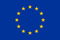 Tento projekt obdržel financování z programu Evropské unie pro výzkum a inovace Horizon 2020 s grantovou smlouvou č.821394.KONTAKTY PRO TISKILUCIDAREClémentine Daubeuf, komunikační manažerkacdaubeuf@keanet.eu+32 2 289 26 09Europa NostraLorena Aldana, koordinátorka evropských politik
lao@europanostra.org,M +32 496 73 82 46Europská komiseSusanne Conze, susanne.conze@ec.europa.eu+32 2 2980236VÍCE INFORMACÍWebové stránky ILUCIDAREFotografie a videa (ve vysokém rozlišení)Webové stránky Europa Nostra